Муниципальное Бюджетное Дошкольное Образовательное Учреждение                                                  детский сад «Красная шапочка»  гп. Междуреченский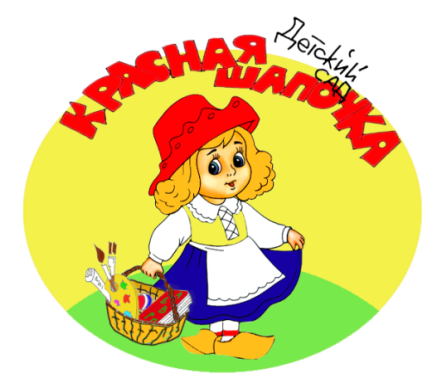 ОрганизованнаяОбразовательная Деятельность по математике с детьми подготовительной группывоспитатель: Калашникова В.В2016 годООД с детьми подготовительной группыТема: «Поиски клада»Образовательная область: Познавательное развитие (Формирование элементарных математических представлений)Цель: Развивать математическое мышление.Задачи:- Закрепить умение  детей читать карты – схемы, ориентироваться  в пространстве относительно себя.- С помощью блоков Дьенеша закрепить представления о геометрических формах,  умение их классифицировать по нескольким признакам (форма, размер, цвет, толщина).- С помощью логических игр и упражнений  развивать математические способности детей, Способствовать формированию мыслительных процессов, умению удерживать в памяти  многоступенчатые задания,  - Развивать смекалку, зрительную память, воображение используя различные головоломки - Развить речь, умение аргументировать свои высказывания.- Воспитывать самостоятельность, умение понимать учебную задачу и выполнять ее самостоятельно.
 Интеграция образовательных областей: Речевое развитие, Социально – коммуникативное развитие. Методические приемы:
Словесные, наглядные, практические, игровые, проблемные.Материалы и оборудование: Мультимедийная установка, презентация, блоки  Дьенеша, схемы к ним, игра «Волшебный мешок», обручи, карта,  игра «Клоуны и дудочки», игра «Пиратская фрегата»,  игра «Числовые домики», головоломки «Колумбово яйцо», «Танграм», «Монгольская игра»,  сунук – клад, карандаши.Ход  деятельности:С добрым утром, начат день,                                                                                                                                      Первым делом гоним лень,                                                                                                                                           Зевоту мы прогоняем,                                                                                                                                                                  и играть все начинаем.Ребята, я попрошу вас закрыть глаза, (включается слайд со звуками моря), что вы слышите? Да действительно это шумит море, а это что за корабль появился на горизонте? (1 слайд – море, пиратский корабль, в море плавает бутылка с посланием)Пираты плавают на своём корабле по волнам Тихого океана.  (замечают бутылку с посланием). Как вы думаете, кому адресовано это послание? Вам интересно узнать, что они нам написали?  На послание просто так не выловишь, а вот если мы правильно ответим  на хитрые пиратские вопросы, то сможем достать это письмо. - сколько лап у двух кошек?                                                                                         - что лишнее: март, апрель, понедельник?                                                               - какой сегодня день недели?                                                                                           - какой день недели будет завтра?                                                                                       - Назовите времена года?                                                                                                                                            - Как называется первый зимний месяц?                                                                                                                                             -  Утром мальчик рисовал, вечером смотрел мультики, а ночью он спал Когда же мальчик играл в футбол?                                                                                                       - Какое число больше 5, но меньше 7?Молодцы, ребята, вот и пиратское послание волна вынесла.   Открывайте бутылку, Даша, прочитаешь письмо? «Здравствуйте, ребята! мы  узнали, что вы скоро пойдёте в первый класс, и решили приготовить для вас сюрприз. Сегодня рано утром мы побывали в вашей группе и спрятали КЛАД. Найти этот клад будет очень не просто, но если вы будете  следить за картой и выполнять все инструкции, то обязательно достигните поставленной цели и отыщете наш клад. Желаем удачи!»- Какое замечательное приключение нас ожидает,  вы готовы к поискам клада? Тогда давайте  рассмотрим карту, я думаю, что можно  воспользоваться лупой,  нам надо определить, в каком направлении мы будем двигаться. (рассматривают, высказывают предположения, определяют, что начать поиски надо с красной отметки).- Идя по карте, находят мешок,                                                                                               - Давайте прочитаем  первую инструкцию.  «Попробуйте на ощупь определить,  что  я спрятал в мешке.» (дети по очереди достают фигуры из набора «Блоки Дьенеша, рассказывая о признаках  – большой треугольник, красного цвета, маленький круг синего цвета…… ).    давайте  поиграем с ними, а игра называется «Положи на место» (на полу выкладываются три  обруча разного цвета и ставится разнос с блоками, детям даётся задание                                                                                                                            - В красный обруч положите большие синие фигуры                                                         - В синий обруч положите все круглые фигуры.                                                   - В жёлтый обруч положите маленькие треугольники.                                  Между красным и синим положите маленькие прямоугольники.                       - Между жёлтым и синим обручем положите жёлтые большие квадраты .                                               - Почему вы не взяли фигуры оставшиеся на разносе?).                                        Очень быстро справились с этим заданием, можно отправляться дальше.- Подходят к следующему ориентиру. (картинки тетрадь, пенал, учебник, портфель, пирамидка) Ребята мы должны  определить, какой  предмет здесь лишний, именно под ним и лежит следующая инструкция. Почему вы решили,  что пирамидка лишняя? (школьные принадлежности, а пирамидка - игрушка)  Проверяйте, правильно ли вы ответили (достают  схемы Дьенеша). Вот и следующее задание. Пираты предлагают к каждой схеме подобрать нужный блок. Давайте вспомним условные обозначения. -  форма, размер, цвет, толщина.  Предлагаю вам выбрать схему для работы,  и присесть за столы. (на каждого ребёнка индивидуальная схема, работают самостоятельно, после окончания работы проверяют друг у друга)Как вы думаете,  вы справились с этим заданием? Тогда давайте продолжим поиски клада, посмотрим на карту и определим, в каком направлении нам двигаться дальше.(ФИЗКУЛЬТМИНУТКА)Подходят  к следующему ориентиру.  Следующую инструкцию мы получим, если поможем пиратам.  Однажды пираты побывали на цирковом представлении, им очень понравилось выступление клоунов с дудочками, вернувшись  на свой пиратский корабль они решили поиграть в клоунов, для этого он приготовили кружочки  – это клоуны, чем они отличаются?(разного цвета), и полоски – это дудочки,  они одинаковые? (разной длины) , но пираты  не могут разобраться, кому на какой дудочке играть. Потому, что самый грустный клоун должен играть на самой короткой дудочке, а самый весёлый клоун на самой длинной дудочке Помогите пиратам расставить клоунов от самого грустного до самого весёлого и раздать им  дудочки.  Синий клоун самый грустный, зелёный клоун веселее, чем синий, желтый клоун веселее, чем зелёный клоун, а красный клоун веселее, чем желтый, он самый весёлый клоун ( дети выкладывают дудочки).                                                                                                    А вот и инструкция,  давайте прочитаем – разместите пиратские команды  по -  своим кораблям, так, что бы количество пиратов на корабле соответствовало цифре.  Давайте расставим пиратские корабли по порядку, от цифры 1 до 10, проверим, всё в порядке, или что то не так (не хватает корабля с цифрой 7,   все  ли пиратские команды попали на свой корабль.  Предлагаю спросить у гостей,  правильно ли мы выполнил это задание?                                                                           -Тогда продолжаем наш путь – внимательно смотрим на карту, куда нам дальше двигаться?-Подходят к следующему ориентиру. Инструкция спрятана в самой тонкой и маленькой книге, в мягком переплёте,  попробуйте отыскать её.  (подобрать книги разного размера и толщины),                                                                                                 - Почему не подходит эта книга, она самая тоненькая? Почему вы не выбрали эту, она самая  маленькая?  Давайте прочитаем инструкцию. Для выполнения задания разделитесь на команды  так, что бы в них  было не больше одного мальчика и не меньше  одной девочки, каждая пара выберет  задание.   В домиках живут  числа,  а мы с вами знаем, что любое число можно составить из двух меньших,  в ваших домиках все  окошечки  заполнена, верхний  ряд правильно, а вот все остальные числа перепутаны, соедините числа, так, что бы получилось число, живущее в домике.  Ребята, вы все справились с этим заданием, и нам можно продолжить путь, посмотрим на карту. - следующую инструкцию мы найдём,   если вы сможете отыскать  столько отличий  между этими картинками, сколько ракушек в этой  шкатулке.- Молодцы, а вот и инструкция – Ребята, в этих конвертах лежат головоломки – колумбово яйцо, танграм и монгольская игра,  выберете себе головоломку (на конвертах символы), рассаживайтесь за столы и выполните задание пообразцу или придумайте фигуру сами, но помните, что главное правило этих головоломок – нужно использовать все детали. Давайте рассмотрим, какие удивительные фигуры у нас получились.- мне кажется наши поиски подходят к концу, посмотрите на карту,  нам осталось одно направление.                                                                                                (Идут, находят сундук, в сундуке математические игры, медальоны «Кладоискатель»,  приглашение в первый класс, ) - Какое удивительное приключение нам приготовили пираты  Скажите, а какие качества вы проявили  во время поиска клада? (внимательность, находчивость, смекалку, дружбу, взаимовыручку…). на карте отметим  самые трудные и самые интересные задания.